„Прича о дечаку и Месецу“ Бранко В. Радичевић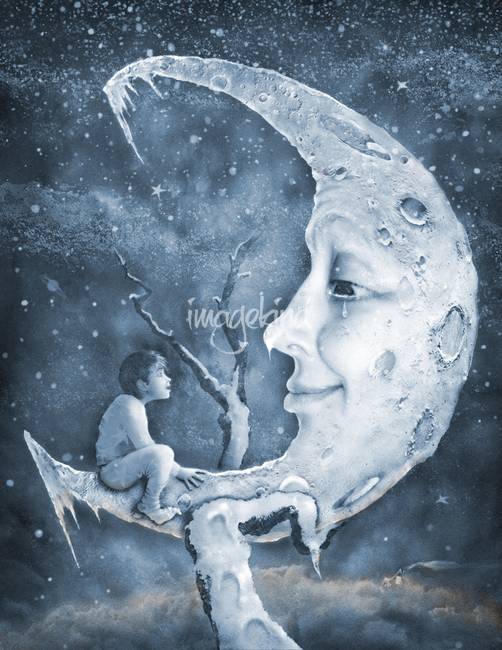 Низ догађаја датих по хронолошком, узрочно-последичномреду назива се:а) строфаб) стихв) фабулаг) реченицаПоређај догађаје из приче „Прича о дечаку и Месецу“ Бранка В. Радичевића од 1 до 7:Тврдица туче Радојицу зато што уз свећу чита књиге. ___Месец лествицама силази на земљу.                               ___Радојица љуби Месечев образ.                                        ___Радојица кришом ноћу чита књиге.                                ___Месец долази у кућу тврдице.                                         ___Радојица креће по свету да сатире беду.                        ___Тврдица умире.                                                                 ___Одреди етапе у развоју радње „Приче о дечаку и месецу“ Бранка В. Радичевића:УВОД: ____________________________________________________________________________________________________________________________________________________________________________________________________________________________________________________ЗАПЛЕТ: ____________________________________________________________________________________________________________________________________________________________________________________________________________________________________________________________________________________________________________________________________________________________________________________________________________________________КУЛМИНАЦИЈА:________________________________________________________________________________________________________________________________________________________________________________________________________________________________________________________________________________________________________________________________ПРЕОКРЕТ: _____________________________________________________________________________________________________________________________________________________________________________________________________________________________________________________________________________________________________________________________________РАСПЛЕТ: ________________________________________________________________________________________________________________________________________________________________________________________________________________________________________________________________________________________________________________________________________________